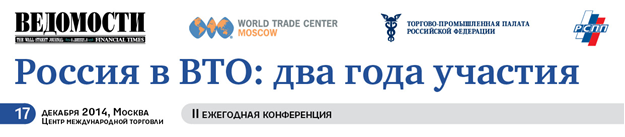 Проект программы Проект программы круглого стола9:30 – 10:00 Регистрация (Приветственный кофе)10:00 – 11:30 Экспертная дискуссия: «Два года участия России в ВТО: положительные и отрицательные последствия для экономики» Влияние присоединения России к ВТО на динамику и структуру импорта и экспорта, изменение конкурентной среды на внутреннем рынке России и Таможенного союза;Повышение конкурентоспособности российских товаров как стратегия участия в глобальной экономике; Влияние участия России в ВТО на отдельные сектора экономики – итоги  двух лет снижения тарифной защиты;Реализация государственных программ по адаптации российской промышленности и сельского хозяйства к работе в условиях  членства в ВТО;Правовая природа санкций в отношении России и экономический эффект российских контрмер;Модератор дискуссии: Владимир Саламатов, Генеральный директор Центра международной торговли Москвы;К дискуссии приглашены:Андрей Белоусов, помощник Президента России;Игорь Шувалов, Первый Заместитель Председателя Правительства России;Алексей Лихачев, Заместитель Министра экономического развития России;Что принес экономике страны второй год участия в ВТО?Виктор Евтухов, Заместитель Министра промышленности и торговли России;Кто может и как занять очередь за государственными субсидиями согласно планам адаптации экономики к работе в условиях членства в ВТО?Андрей Волков, Заместитель Министра сельского хозяйства России;Как разложить бюджет на поддержку сельского хозяйства России по «корзинам ВТО»?Василий Небензя, Заместитель Министра иностранных дел Российской ФедерацииСтратегия и тактика участие России в блоках стран по интересам в рамках многосторонних переговоров по развитию системы ВТО.Андрей Слепнев, Министр по торговле Таможенного союза;Расширение и углубление экономической интеграции в мире – альтернатива правовой системе ВТО?Сергей Катырин, Президент ТПП России;Как и какие инструменты ВТО малый и средний бизнес России может использовать для защиты внутреннего рынка и развития своего экспорта?Александр Шохин, Президент РСПП;Как сказалось присоединение к ВТО на инвестиционном и бизнес климате России?Станислав Пугинский, Партнер юридической фирмы  «Егоров, Пугинский, Афанасьев  и Партнеры»;Правовая природа санкций в отношении России со стороны США, ЕС и других стран.Андрей Клепач, заместитель Председателя – Член Правления, Внешэкономбанк;Снижение тарифов на импорт согласно обязательствам перед ВТО, санкции в отношении кредитов и технологий, рост себестоимости – что ждет российскую промышленность и экономику в 2015 году?11:30 – 12:00 Презентация книги: «Конкурентоспособность российского бизнеса на мировом рынке в условиях членства в ВТО»Совместный проект Минэкономразвития России, Торгово-промышленной палаты России, Всероссийской Академии Внешней Торговли, Центра макроэкономического анализа и краткосрочного прогнозирования и Центра международной торговли Москвы.Перерыв на кофе 12:00 – 13:30 Экспертная дискуссия: «Механизм разрешения споров ВТО: инструмент защиты или нападения?»Кто, о чем и сколько спорит в ВТО: 19 лет работы ОРС ВТОСтратегия участия России в спорах системы ВТОВзаимодействие бизнеса и власти в рамках процедуры инициирования и сопровождения спора в ОРС ВТОАвтомобили, удобрения, энергетика. Кто следующий?Модератор дискуссии: Роман Губенко, Директор Специального проекта Центра международной торговли Москвы «Россия в ВТО»;К дискуссии приглашены:Геннадий Овечко, Постпред  России при ВТО в Женеве;Россия в ВТО. Что дальше? Чего ждать российскому бизнесу от Женевы?Максим Медведков, Директор Департамента Минэкономразвития России;Стратегия участия России в развитии системы ВТО и механизме разрешения споров. Анатолий Мартынов, Директор Центра компетенции по ВТО при Минэкономразвития России; Что нужно знать и сделать для победы в споре в рамках ОРС ВТО?Скот Андерсен, Партнер юридической фирмы «Sidley Austin»;5% споров после вынесения решений Органа по разрешению споров ВТО завершаются ответными мерами. Увеличит ли Россия этот показатель? Опыт имплементации решений ОРС ВТО в США.Николай Мизулин, Партнер юридической фирмы «Mayer Brown»;Правовые перспективы и последствия решений споров в ОРС ВТО с участием России. Опыт имплементации решений ОРС ВТО в ЕС.Илья Рачков, Партнер юридической фирмы «King&Spalding»;Спорят государства. Предметы спора определяют компании? Как отразятся споры на деятельности российских компаний?Вадим Швецов, Генеральный директор ООО «Соллерс»;ВТО и автомобильная отрасль – как повлияют разбирательства в ОРС ВТО по утилизационному сбору и легким коммерческим автомобилям на российский авторынок?Дмитрий Стрежнев,  Генеральный директор МХК «Еврохим»;Российский иск по энергокорректировкам – инструмент решения системной проблемы или защита интересов российских производителей удобрений?Исаак Шепс, Президент ООО «Пивоваренная компания «Балтика»Балтика – компания, осуществляющая свою деятельность на глобальном рынке. Что положительного ВТО привнесло в бизнес компании? Сергей Быковский, Президент ГК «Фармконтракт»;ВТО и фарминдустрия – фасовать иностранные препараты или развивать собственное производство?